Nom : Langouet 

né le :7 mars 1997 
Surnom :Blanco 
Club préféré : US Janze (Et le Stade Rennais) 
Joueur préféré :Paul Pogba
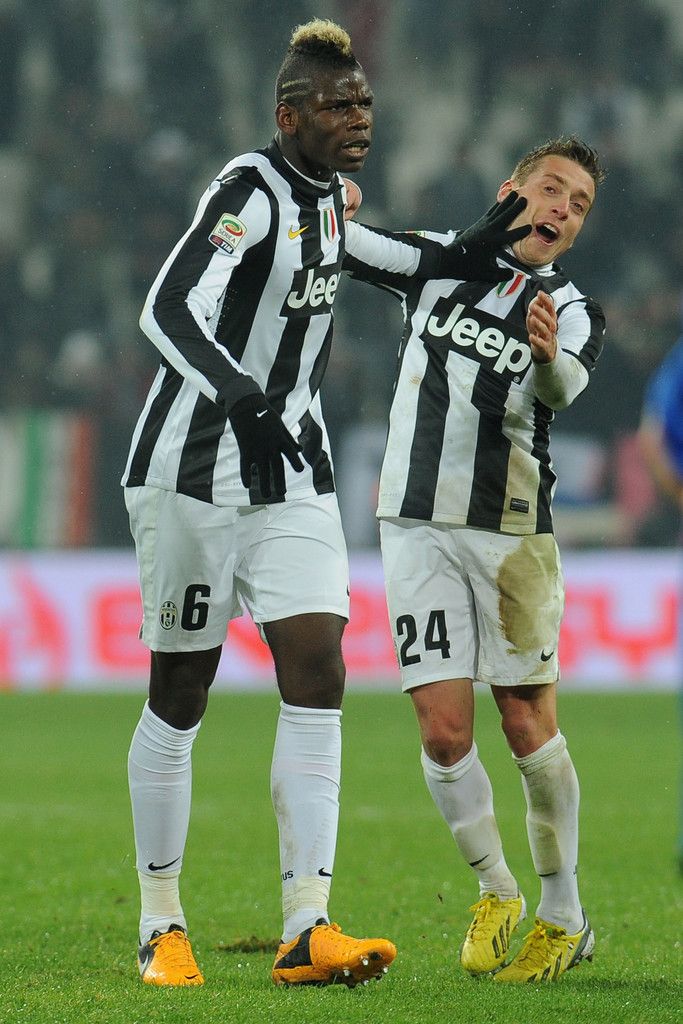 
Coach préféré : Benoit Croussard (prend son rôle très au sérieux) 
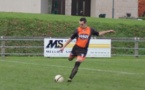 
Sport préféré : Le foot
2eme sport préféré : Le vélo de course
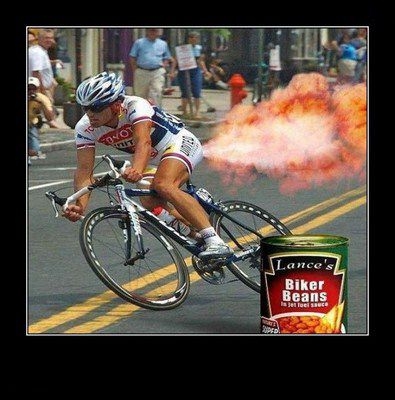 
Si tu avais été une femme, qui aurait tu aimer être ? Eva longoria
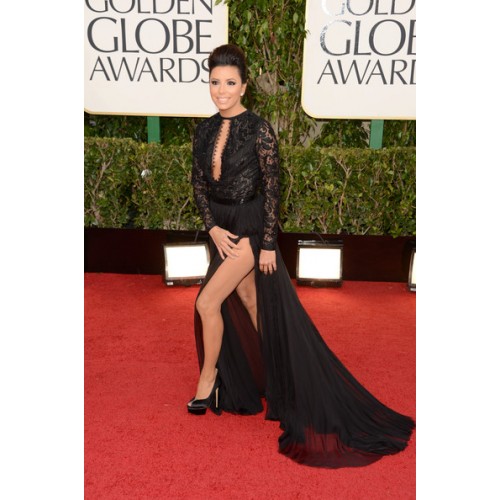 
Star préféré : Will Smith
Acteur préféré : Omar Sy
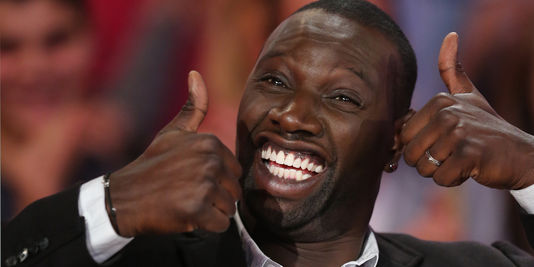 
Brigitte Lahaie ou Clara morgane : Clara morgane (plus de mon époque)
 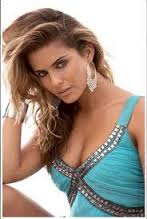 
Ton film préféré ?Django
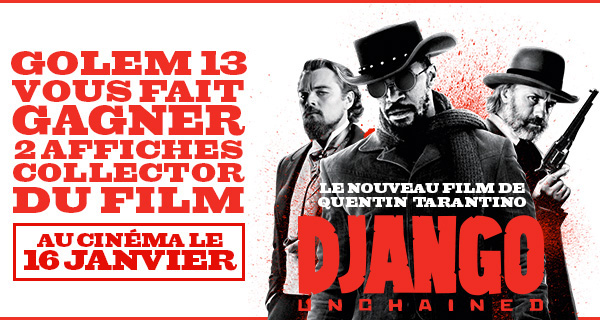 
Ta lecture préférée ?Je n’aime pas lire 
La voiture de tes rêves ?L’  Audi de MANU (avant c'était la AX de Gio mais elle a rendu l'âme ....)
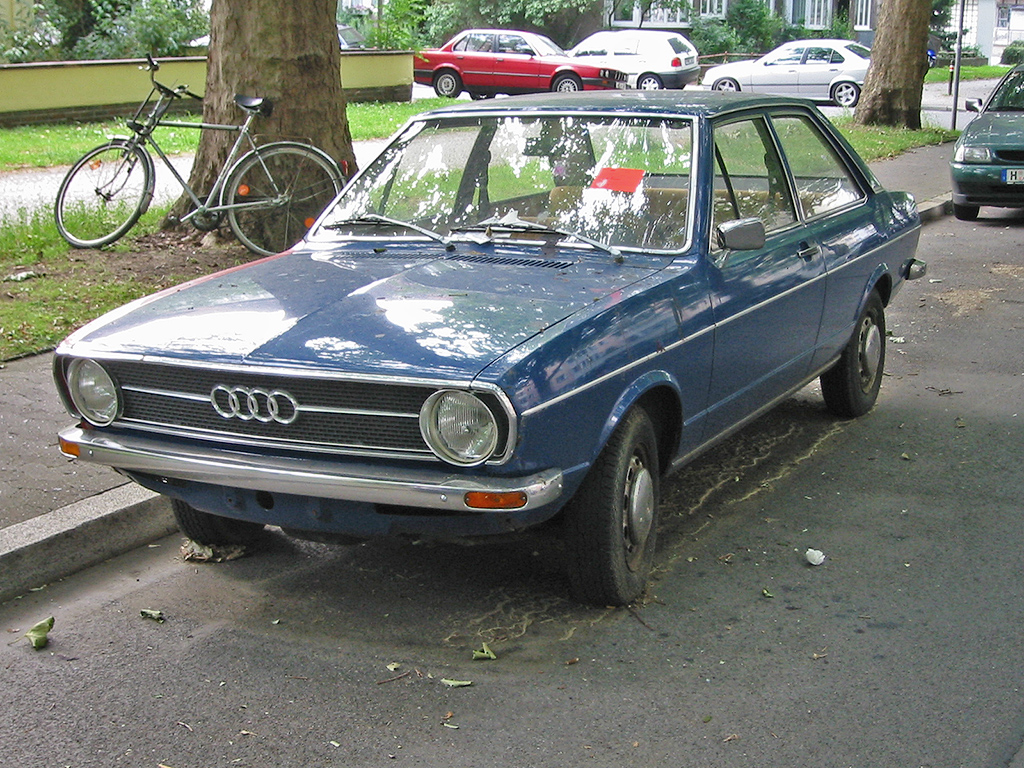 
La femme de tes rêves ?Adriana Karembeu
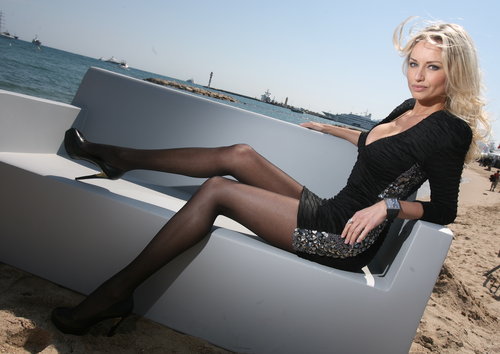 
Ta destination de vacances rêvée ? Iles caraïbes


Ta boisson préférée ? jager bomb
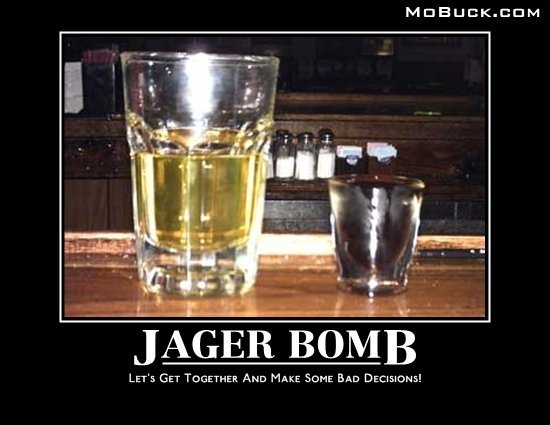 
L’émission télé que tu ne manques jamais ? CFC
Ton rêve le plus fou ? Ne pas se prendre un carton jaune sur toute une saison
Qu’est-ce que tu regardes en premier chez une femme ? Son postérieur
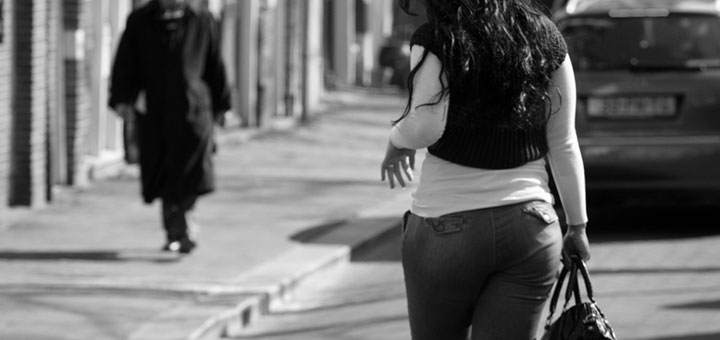 
Ta devise ? Le pastis, c'est comme les seins. Un ce n’est pas assez et trois c'est trop.
Le plus beau but de tous les temps ? La panenka de Zidane
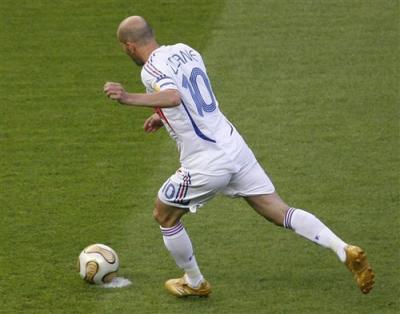 
Le plus grand joueur de tous les temps ?PANPAN
Tu étais où le 12 juillet 1998 ?Dans les bras de mon père sur le balcon de l'appartement à Rennes
Un joueur de football qui t'agace ?Suarez 
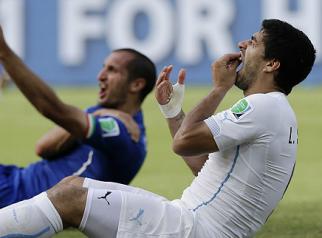 
Le plus beau stade de tous les temps ? Santiago Bernabeu
L'entraîneur le plus talentueux ? Pep Guardiola


Ton équipe professionnelle idéale ?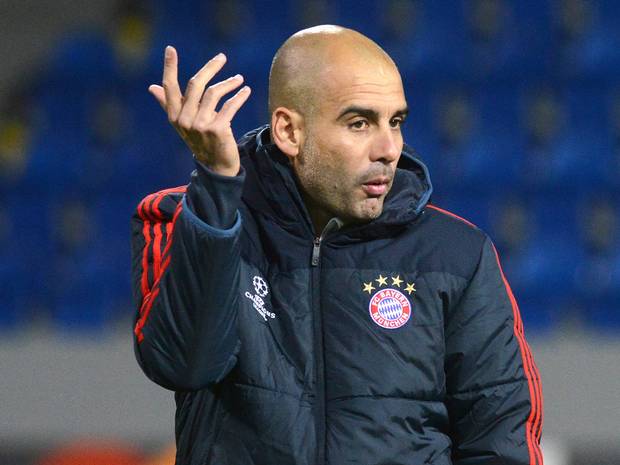                          lloris
lahm varane thiago silva marcelo
                        pogba 
           bale       ozil               C.ronaldo
            Aguero             Messi
Le plus beau geste technique du football ?La virgule

Passons à la vie du vestiaire... 

Ton petit surnom ?Dodo

Qui est le plus chiant de ton équipe ? Kevin

Le plus fayot ?Simon (toujours à demander des bandes au coach pour lui montrer qu'il a un peu mal) 
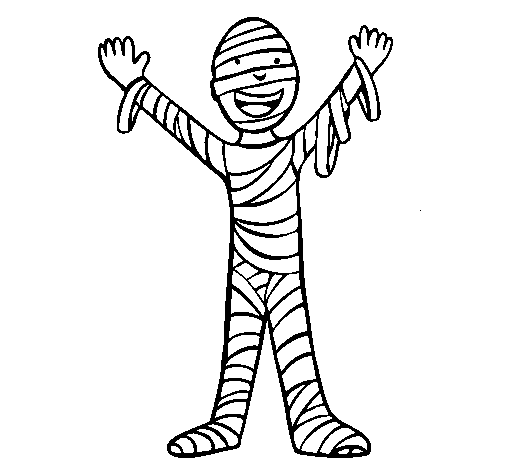 
Le plus râleur ? Kevin

Le plus vantard ?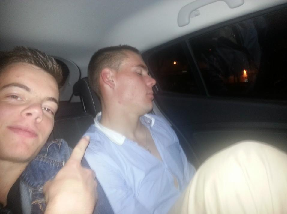 Kevin

Le beau gosse du vestiaire ?Nicolas robert ou benoit (toujours avec son gel après sa douche)

Le plus fêtard ?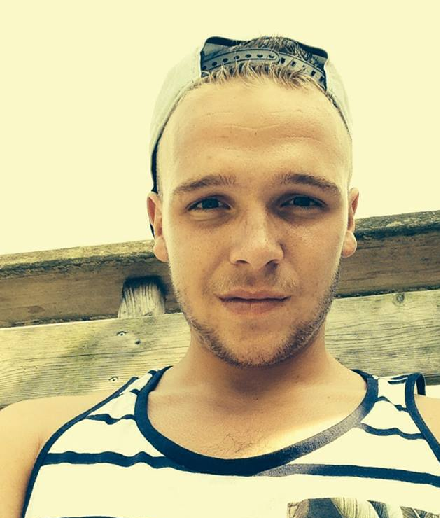  Robert (il avait pas mal au dos, c'est juste qu'il était sorti la veille)

Le moins doué techniquement ? Galette

Le look le plus catastrophique ? Gio et son sac militaire!

Le plus chambreur ? Kevin (il est très présent dans le vestiaire...)

Le plus impressionnant sous la douche ?Gio (Les tablettes!!)

Celui qui a la plus belle gonzesse ?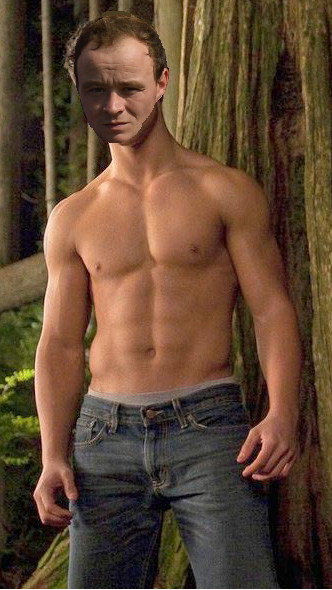  Je ne peux pas le dire je ne les ais pas toutes vu...

Celui qui se la pète le plus avec sa voiture ? Poulain

Le Ballon d'or du groupe ?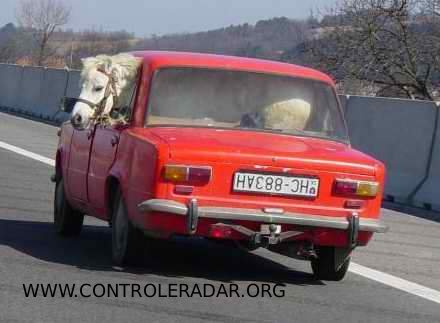 Erwan

Le "Ballon de plomb" du groupe ? Maxxxx

A toi le dernier mot : Merci de m'avoir intégré en seniors, un merci aussi aux bénévoles de l'us Janzé.
Que l'ambiance reste la même, et à nous la monté en PH!

Merci